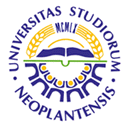 UNIVERSITY OF NOVI SADFACULTY OF AGRICULTURE 21000 NOVI SAD, TRG DOSITEJA OBRADOVIĆA 8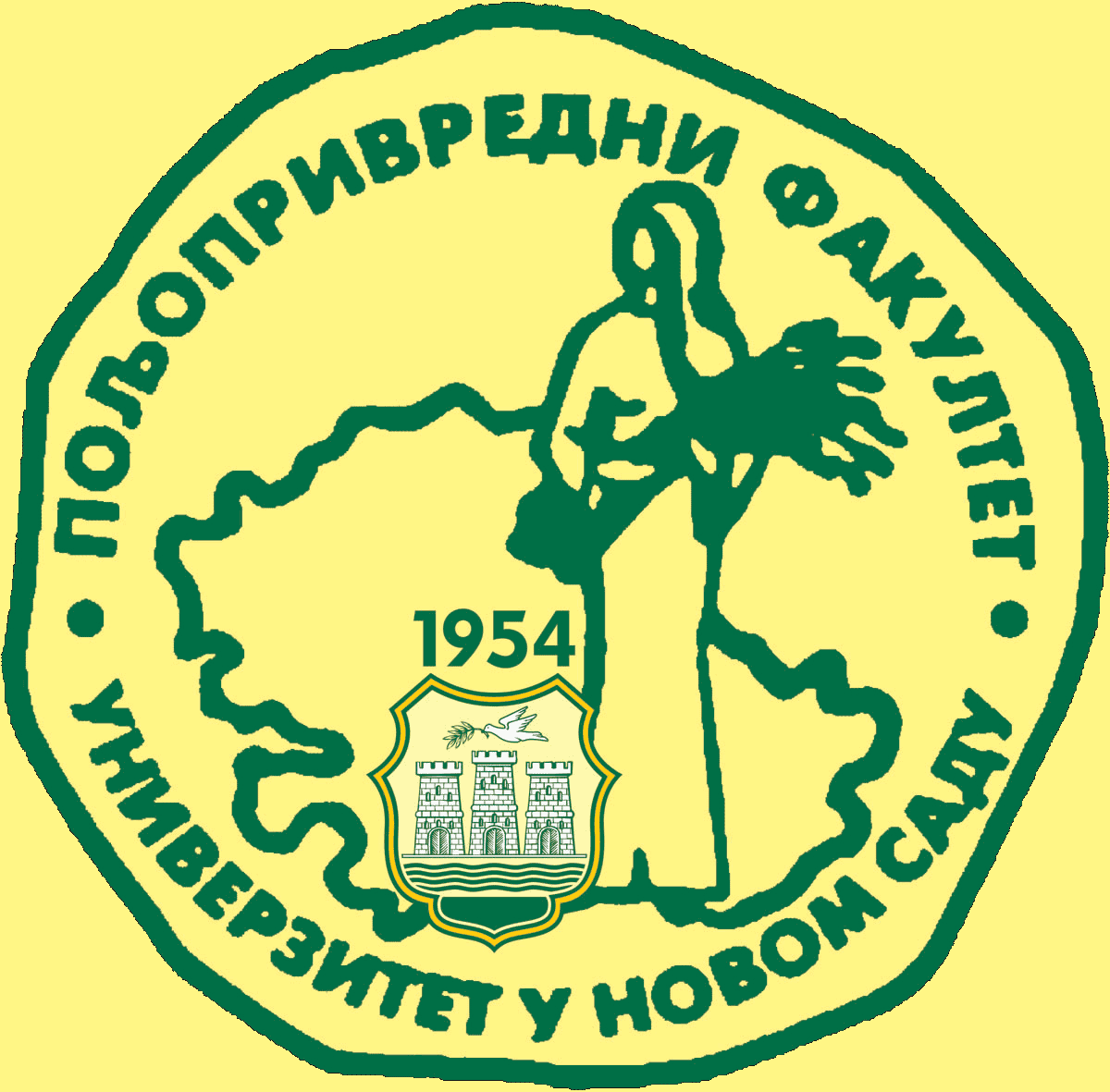 Study Programme AccreditationUNDERGRADUATE ACADEMIC STUDIES                           AGRICULTURAL TOURISM AND RURAL DEVELOPMENT                 Table 5.2 Course specificationTable 5.2 Course specificationTable 5.2 Course specificationCourse:Course:Market Market Market Market Market Market Market Market Market Course id: 7ОАТ6О27 Course id: 7ОАТ6О27 Market Market Market Market Market Market Market Market Market Number of ECTS: 5Number of ECTS: 5Market Market Market Market Market Market Market Market Market Teacher:Teacher:Branislav I. VlahovićBranislav I. VlahovićBranislav I. VlahovićBranislav I. VlahovićBranislav I. VlahovićBranislav I. VlahovićBranislav I. VlahovićBranislav I. VlahovićBranislav I. VlahovićAssistant:Assistant:Boris D. KuzmanBoris D. KuzmanBoris D. KuzmanBoris D. KuzmanBoris D. KuzmanBoris D. KuzmanBoris D. KuzmanBoris D. KuzmanBoris D. KuzmanCourse statusCourse statusMandatoryMandatoryMandatoryMandatoryMandatoryMandatoryMandatoryMandatoryMandatoryNumber of active teaching classes (weekly)Number of active teaching classes (weekly)Number of active teaching classes (weekly)Number of active teaching classes (weekly)Number of active teaching classes (weekly)Number of active teaching classes (weekly)Number of active teaching classes (weekly)Number of active teaching classes (weekly)Number of active teaching classes (weekly)Number of active teaching classes (weekly)Number of active teaching classes (weekly)Lectures: 4Lectures: 4Tutorials: 2Tutorials: 2Tutorials: 2Other teaching types:Other teaching types:Study research work:Study research work:Other classes:Other classes:Precondition coursesPrecondition coursesNoneNoneNoneNoneNoneNoneNoneNoneNone1.Educational goalsThe course should facilitate students’ acquisition and comprehension of the marketing theory and analysis, agro-industrial products and the tourism market.    1.Educational goalsThe course should facilitate students’ acquisition and comprehension of the marketing theory and analysis, agro-industrial products and the tourism market.    1.Educational goalsThe course should facilitate students’ acquisition and comprehension of the marketing theory and analysis, agro-industrial products and the tourism market.    1.Educational goalsThe course should facilitate students’ acquisition and comprehension of the marketing theory and analysis, agro-industrial products and the tourism market.    1.Educational goalsThe course should facilitate students’ acquisition and comprehension of the marketing theory and analysis, agro-industrial products and the tourism market.    1.Educational goalsThe course should facilitate students’ acquisition and comprehension of the marketing theory and analysis, agro-industrial products and the tourism market.    1.Educational goalsThe course should facilitate students’ acquisition and comprehension of the marketing theory and analysis, agro-industrial products and the tourism market.    1.Educational goalsThe course should facilitate students’ acquisition and comprehension of the marketing theory and analysis, agro-industrial products and the tourism market.    1.Educational goalsThe course should facilitate students’ acquisition and comprehension of the marketing theory and analysis, agro-industrial products and the tourism market.    1.Educational goalsThe course should facilitate students’ acquisition and comprehension of the marketing theory and analysis, agro-industrial products and the tourism market.    1.Educational goalsThe course should facilitate students’ acquisition and comprehension of the marketing theory and analysis, agro-industrial products and the tourism market.    2.Educational outcomesStudents should be able to analyse national and international markets of agro-industrial products, as well as the tourism market.2.Educational outcomesStudents should be able to analyse national and international markets of agro-industrial products, as well as the tourism market.2.Educational outcomesStudents should be able to analyse national and international markets of agro-industrial products, as well as the tourism market.2.Educational outcomesStudents should be able to analyse national and international markets of agro-industrial products, as well as the tourism market.2.Educational outcomesStudents should be able to analyse national and international markets of agro-industrial products, as well as the tourism market.2.Educational outcomesStudents should be able to analyse national and international markets of agro-industrial products, as well as the tourism market.2.Educational outcomesStudents should be able to analyse national and international markets of agro-industrial products, as well as the tourism market.2.Educational outcomesStudents should be able to analyse national and international markets of agro-industrial products, as well as the tourism market.2.Educational outcomesStudents should be able to analyse national and international markets of agro-industrial products, as well as the tourism market.2.Educational outcomesStudents should be able to analyse national and international markets of agro-industrial products, as well as the tourism market.2.Educational outcomesStudents should be able to analyse national and international markets of agro-industrial products, as well as the tourism market.3.Course contentTheoretical instruction: There are two parts of the course: 1) General unit Market: the concept, typology, dimensions, segmentation and characteristics of field and vegetable crop products. Market elements: supply and demand. Prices: fluctuation, types, parity, forming and regulating. Sales of field and vegetable crop products: types of sales, market institutions in sales. Market research.  2) Special unitDistinctive features of the tourism market. Practical Instruction: Seminar papers.3.Course contentTheoretical instruction: There are two parts of the course: 1) General unit Market: the concept, typology, dimensions, segmentation and characteristics of field and vegetable crop products. Market elements: supply and demand. Prices: fluctuation, types, parity, forming and regulating. Sales of field and vegetable crop products: types of sales, market institutions in sales. Market research.  2) Special unitDistinctive features of the tourism market. Practical Instruction: Seminar papers.3.Course contentTheoretical instruction: There are two parts of the course: 1) General unit Market: the concept, typology, dimensions, segmentation and characteristics of field and vegetable crop products. Market elements: supply and demand. Prices: fluctuation, types, parity, forming and regulating. Sales of field and vegetable crop products: types of sales, market institutions in sales. Market research.  2) Special unitDistinctive features of the tourism market. Practical Instruction: Seminar papers.3.Course contentTheoretical instruction: There are two parts of the course: 1) General unit Market: the concept, typology, dimensions, segmentation and characteristics of field and vegetable crop products. Market elements: supply and demand. Prices: fluctuation, types, parity, forming and regulating. Sales of field and vegetable crop products: types of sales, market institutions in sales. Market research.  2) Special unitDistinctive features of the tourism market. Practical Instruction: Seminar papers.3.Course contentTheoretical instruction: There are two parts of the course: 1) General unit Market: the concept, typology, dimensions, segmentation and characteristics of field and vegetable crop products. Market elements: supply and demand. Prices: fluctuation, types, parity, forming and regulating. Sales of field and vegetable crop products: types of sales, market institutions in sales. Market research.  2) Special unitDistinctive features of the tourism market. Practical Instruction: Seminar papers.3.Course contentTheoretical instruction: There are two parts of the course: 1) General unit Market: the concept, typology, dimensions, segmentation and characteristics of field and vegetable crop products. Market elements: supply and demand. Prices: fluctuation, types, parity, forming and regulating. Sales of field and vegetable crop products: types of sales, market institutions in sales. Market research.  2) Special unitDistinctive features of the tourism market. Practical Instruction: Seminar papers.3.Course contentTheoretical instruction: There are two parts of the course: 1) General unit Market: the concept, typology, dimensions, segmentation and characteristics of field and vegetable crop products. Market elements: supply and demand. Prices: fluctuation, types, parity, forming and regulating. Sales of field and vegetable crop products: types of sales, market institutions in sales. Market research.  2) Special unitDistinctive features of the tourism market. Practical Instruction: Seminar papers.3.Course contentTheoretical instruction: There are two parts of the course: 1) General unit Market: the concept, typology, dimensions, segmentation and characteristics of field and vegetable crop products. Market elements: supply and demand. Prices: fluctuation, types, parity, forming and regulating. Sales of field and vegetable crop products: types of sales, market institutions in sales. Market research.  2) Special unitDistinctive features of the tourism market. Practical Instruction: Seminar papers.3.Course contentTheoretical instruction: There are two parts of the course: 1) General unit Market: the concept, typology, dimensions, segmentation and characteristics of field and vegetable crop products. Market elements: supply and demand. Prices: fluctuation, types, parity, forming and regulating. Sales of field and vegetable crop products: types of sales, market institutions in sales. Market research.  2) Special unitDistinctive features of the tourism market. Practical Instruction: Seminar papers.3.Course contentTheoretical instruction: There are two parts of the course: 1) General unit Market: the concept, typology, dimensions, segmentation and characteristics of field and vegetable crop products. Market elements: supply and demand. Prices: fluctuation, types, parity, forming and regulating. Sales of field and vegetable crop products: types of sales, market institutions in sales. Market research.  2) Special unitDistinctive features of the tourism market. Practical Instruction: Seminar papers.3.Course contentTheoretical instruction: There are two parts of the course: 1) General unit Market: the concept, typology, dimensions, segmentation and characteristics of field and vegetable crop products. Market elements: supply and demand. Prices: fluctuation, types, parity, forming and regulating. Sales of field and vegetable crop products: types of sales, market institutions in sales. Market research.  2) Special unitDistinctive features of the tourism market. Practical Instruction: Seminar papers.4.Teaching methodsLectures, tutorials and interactive lessons. Knowledge examination is conducted by tests.4.Teaching methodsLectures, tutorials and interactive lessons. Knowledge examination is conducted by tests.4.Teaching methodsLectures, tutorials and interactive lessons. Knowledge examination is conducted by tests.4.Teaching methodsLectures, tutorials and interactive lessons. Knowledge examination is conducted by tests.4.Teaching methodsLectures, tutorials and interactive lessons. Knowledge examination is conducted by tests.4.Teaching methodsLectures, tutorials and interactive lessons. Knowledge examination is conducted by tests.4.Teaching methodsLectures, tutorials and interactive lessons. Knowledge examination is conducted by tests.4.Teaching methodsLectures, tutorials and interactive lessons. Knowledge examination is conducted by tests.4.Teaching methodsLectures, tutorials and interactive lessons. Knowledge examination is conducted by tests.4.Teaching methodsLectures, tutorials and interactive lessons. Knowledge examination is conducted by tests.4.Teaching methodsLectures, tutorials and interactive lessons. Knowledge examination is conducted by tests.Knowledge evaluation (maximum 100 points)Knowledge evaluation (maximum 100 points)Knowledge evaluation (maximum 100 points)Knowledge evaluation (maximum 100 points)Knowledge evaluation (maximum 100 points)Knowledge evaluation (maximum 100 points)Knowledge evaluation (maximum 100 points)Knowledge evaluation (maximum 100 points)Knowledge evaluation (maximum 100 points)Knowledge evaluation (maximum 100 points)Knowledge evaluation (maximum 100 points)Pre-examination obligationsPre-examination obligationsPre-examination obligationsMandatoryPointsPointsFinal exam Final exam MandatoryMandatoryPointsLecture attendanceLecture attendanceLecture attendanceYes/No--Written exam Written exam Yes/NoYes/No-Seminar paper(s)Seminar paper(s)Seminar paper(s)Yes/No1010Oral examOral examYes/NoYes/No70TestsTestsTestsYes/No1010Practical workPractical workPractical workYes/No1010OtherOtherOtherYes/No--Literature Literature Literature Literature Literature Literature Literature Literature Literature Literature Literature Ord.AuthorAuthorTitleTitleTitlePublisherPublisherPublisherPublisherYear1.Vlahović, B.Vlahović, B.Tržište agroindustrijskih proizvodaTržište agroindustrijskih proizvodaTržište agroindustrijskih proizvodaPoljoprivredni fakultet Novi SadPoljoprivredni fakultet Novi SadPoljoprivredni fakultet Novi SadPoljoprivredni fakultet Novi Sad20102.Vlahović, B.Vlahović, B.Tržište agroindustrijskih proizvoda – opšti deoTržište agroindustrijskih proizvoda – opšti deoTržište agroindustrijskih proizvoda – opšti deoPoljoprivredni fakultet Novi SadPoljoprivredni fakultet Novi SadPoljoprivredni fakultet Novi SadPoljoprivredni fakultet Novi Sad2013